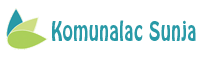 TRG KRALJA TOMISLAVA 344210 SUNJAOIB: 30460601167Direktor: Josip Mlinarić, ing.mob. 098/634-643komunalac@sunja.hrIme i prezime korisnika: ___________________________________________________________________Mobitel: _______________________________________________________________________________Adresa: ________________________________________________________________________________OIB: __________________________________________________________________________________Broj spremnika ________________________________________________________________________IZJAVAO PREUZIMANJU SPREMNIKA ZA MIJEŠANI OTPADI.Dana ___. siječnja 2019. godine od Komunalca Sunja d.o.o preuzeo/la sam: jedan spremnik za miješani otpad pojedinačne zapremine od 120 litara.II.Obvezujem se iznijeti spremnik 1-2 m od ruba kolnika ili na javnu površinu isključivo na dane odvoza otpada (prema planu odvoza) na način da što manje ometaju prolaz pješaka na nogostupu odnosno kolni promet, a da pritom budu dostupne komunalnom vozilu. III.Ukoliko dođe do oštećenja ili nestanka preuzete imovine u vlasništvu Komunalca Sunja d.o.o., obvezujem se da ću podmiriti nastalu štetu u iznosu od 200 kn po preuzetom spremniku.											  Potpis korisnika  										____________________________PRIVOLAPotpisom dajem privolu Komunalcu Sunja d.o.o. da moje osobne podatke prikuplja u svrhu ispostavljanja računa za usluge odvoza otpada te se mogu koristiti samo u tu svrhu. Predmetnu privolu dajem dobrovoljno te njenim potpisivanjem potvrđujem kako sam upoznat/a da u bilo kojem trenutku mogu povući privolu bez bilo kakvih negativnih posljedica. Također sam upoznat/a da, sukladno Općoj uredbi za zaštitu podataka, mogu pod određenim uvjetima koristiti svoja prava da dobijem potvrdu o obradi podataka, izvršiti uvid u svoje osobne podatke, ispraviti ih ili dopuniti, prigovoriti daljnjoj ili prekomjernoj obradi, blokirati nezakonitu obradu, zatražiti brisanje mojih osobnih podataka te zabraniti preslike mojih osobnih podataka radi prijenosa drugom voditelju obrade.U Sunji, ____________ 2019. godine		  						Potpis										____________________________